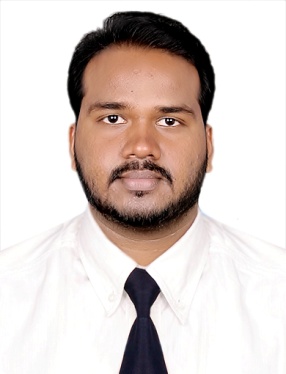 Mohamed Mohamed.144855@2freemail.com  Job ObjectiveAccomplished, energetic, productive Admin professional with over 5 year experienced. Detailed oriented, proven ability to improve operations, impact business growth and maximize profits through achievements in productivity/efficiency improvements. Strong analytical skills coupled with an impressive commitment to excellence and an ability to drive efficiency and financial performance improvements. An ability to work under pressure in a fast-paced & time sensitive environment. Strongly self-motivated, enthusiastic, and committed to professional excellence. Looking for a challenging opportunity with a reputable Company / Group where my skills and experience will have a valuable impact.EducationBachelor of Commerce [B.COM]Organizational ExperienceEmployer 3:YAS IND CO LLC(Dubai)							   From Nov 2014 to Oct 2016Designation: Accountant Job ResponsibilitiesClerical support to the director.Preparing daily & monthly based reports.Preparing Bank Reconciliation Statements.Handling of petty cash bookPreparing Cheques and handling distribution of the same to the vendors.Responsible for other administrative duties assigned by Managers to 
support office activities.Managed bank deposits, withdrawals, specific account reconciliation, invoicing, billing queries and coordination with various operations staff for preparation of monthly revenue statements for various products.Responsible for maintenance of Books of Accounts and reportingAudit support Quarterly stock verification and write off the variances  Employer2:Friends Transport WLL(Qatar)					   	  From Dec 2010 to June2014Designation: Accountant/AdministratorJob ResponsibilitiesClerical and administrative support to the director.Guest handling in the client sites.Preparing daily & monthly based reports.Preparing Collection report.Implemented Company Policy and Procedures.Recruiting, Training and Supervising staffs.Preparation of accounting Entries and posting into general ledger accounts.Preparing Bank Reconciliation Statements.Handling of petty cash bookRespond to vendor inquiries till satisfaction as required. . Reconciliations of daily sales, assisting with daily invoicing in Accounts receivableReviews invoices to ensure accuracy, validity and appropriate.Preparing Cheques and handling distribution of the same to vendors.Responsible for other administrative duties assigned by Managers to 
support office activitiesRespond to vendor inquiries till satisfaction as required.Maintain and develop good relationship with customers.Attending the customer issues and directing them to the proper procedures.Arrange both in house and external events.Preparing day to day transactions, keeping cash books, sales purchase & stock register.Employer1 :LULU Hypermarkets						           		  Jun 2009 to Sep 2010Emirates General market, AbudhabiDesignation: AccountantJob ResponsibilitiesPreparing day to day transactions, keeping cash books, sales purchase & stock register.Preparing daily & monthly based reports of sales &purchase.Performed maintenance of detailed reports / schedules / statement as in order to provide senior management on time reliable operational and financial reports.Reviewed and processed all accounts payable invoices for correct cost and quantities ensuring prompt and accurate payments to various suppliers, creditors and staff and posted daily accounts payable transactions.Managed bank deposits, withdrawals, specific account reconciliation, invoicing, billing queries and coordination with various operations staff for preparation of monthly revenue statements for various products,Petty cash handling.Preparing Sales report, Collection report, Inventory Status report etc.Responsible for maintenance of Books of Accounts and reportingAnalyze trade payable /receivable to provide detailed reports of fiscal health to senior management. Sent periodical reports to the management such as monthly payable report.Implemented Company Policy and Procedures.Computer Exposure  SAP(End User)CCNA,MCP (Computer networking)Microsoft office packagesStrengths & Languages KnownExcellent oral and written communication skills.Result oriented and self-driven professional.Ability to adapt any adverse and multi-cultural atmosphere.Good leadership quality.Languages known: English,Hindi,Arabic,Malayalam&TamilDeclarationI hereby declare that the information furnished above is true to the best of my knowledge and belief.